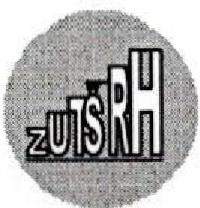 Zajednica ugostiteljsko – turističkih škola Republike Hrvatske				Drage Gervaisa 2								51410 OpatijaZagreb, 15. prosinca  2016.Sukladno čl. 23. i čl. 35. Statuta Zajednice ugostiteljsko – turističkih škola Republike Hrvatske na sjednici Predsjedništva održanoj 15. prosinca 2016. godine u Zagrebu, donesena je sljedeća                                             O D L U K AJednoglasnom odlukom članova predsjedništva ZUTŠ kotizacija za regionalno natjecanje GASTRO 2017. kako slijedi:- 300,00 kuna po sudioniku/natjecatelju za ugostiteljske discipline, - 100,00 kuna po sudioniku/natjecatelju za turističke discipline te- 100,00 kuna za mentore koji dolaze u pratnji učenika.Odluka stupa na snagu danom donošenja. Predsjednica ZUTŠmr.sc. Ksenija BeljanDostaviti:RačunovodstvuArhiva Zajednice